Department of Employee Trust Funds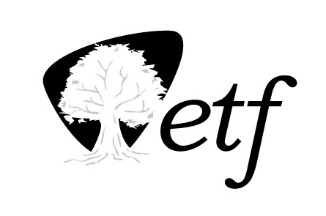 P.O. Box 7931Madison, WI 53707-7931FORM EVendor InformationRFP ETD0060 – Information Technology Audits and Consulting Provide the information requested below: *Legal business name, as it appears on company’s W-9. Proposer contact for questions concerning the Proposal:Name/title of Proposer contact responsible for affirmative action compliance:Proposer contact for ETF invoicing/billing:Proposer contact for legal notices: Cooperative Purchasing (see RFP Section 9.4 Cooperative Purchasing Clause)Check the appropriate box below:  	Should my firm receive a Contract award, I agree to extend the terms, conditions, and prices of the Contract that result from the RFP. 	Should my firm receive a Contract award, I do not agree to extend the terms, conditions, and prices of the Contract that result from the RFP.Proposer Company Name:* Proposer Company Name:* Proposer Company Name:*    dba name:    dba name:    dba name: Main Phone: Main Phone: Main Phone: Address: Address: Address: City: State: Zip: Name and Title: Name and Title: Name and Title: Name and Title: Phone: Email address: Email address: Email address: Address: Address: Address: Address: City: City: State: Zip: Name and Title: Name and Title: Name and Title: Name and Title: Phone: Email address: Email address: Email address: Address: Address: Address: Address: City: City: State: Zip: Name and Title: Name and Title: Name and Title: Name and Title: Phone: Email address: Email address: Email address: Address: Address: Address: Address: City: City: State: Zip: Name and Title: Name and Title: Name and Title: Name and Title: Phone: Email address: Email address: Email address: Address: Address: Address: Address: City: City: State: Zip: CEO / President Name: 